Transfer Planning Guide from South Suburban College (SSC) to Calumet College of St. Joseph (CCSJ)Major: Biomedical Science(Forensic Science/Health Science/Kinesiology/Life Science/Medical Laboratory Science)Completing your Associate in Arts degree at South Suburban College with the following course selections will meet most of the general education and major core requirements for Calumet College of St. Joseph for Biomedical Science.  There are mission-directed general education courses you will complete at CCSJ.  If you are planning to transfer without the AA degree, contact Admissions at CCSJ to discuss course planning (219-473-7770; admissions@ccsj.edu).Transfer students wishing to enter the Biomedical and Health Sciences Department shall maintain a 2.25 GPA in their science major classes and a minimum cumulative GPA of 2.0.All students within the Biomedical and Health Sciences Department must maintain a minimum GPA of 2.25 in their science major courses and a minimum cumulative GPA of 2.0. If a student’s GPA drops below the required minimum GPA, he or she will have a one-semester probation period to increase their GPA. During this probationary period, the student must meet with the advising office, an assigned mentor, and the Student Success Center for additional support to get back on track. Students who are not successful in raising their GPA within a one-semester period will lose their eligibility to graduate with a degree in Biomedical Science.The College reserves the right to require on-campus assessment as a condition of admission for transfer students when appropriate, based on the information submitted in the application process. Calumet College of St. Joseph will accept no more than 66 semester hours from a junior/community college and no more than 94 semester hours from a four-year college toward a bachelor’s degree.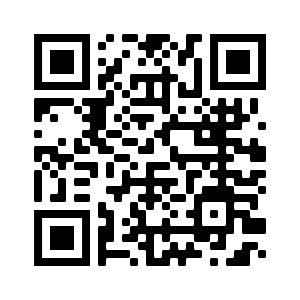 South Suburban College Courses for AA Meets the following at Calumet College of St. JosephSouth Suburban College General Education categoriesThe following are the South Suburban courses that are equivalent to CCSJ requirements.Meets General Education at CCSJ unless otherwise indicated.Communication ENG 101 (C grade or higher)EMCO 103-3 Communication ENG 102elective-3Communication SPE 108EMCO 150-3 MathematicsChoose one from the courses listed in order to meet both SSC and CCSJMTH 161MATH 110-4MathematicsChoose one from the courses listed in order to meet both SSC and CCSJMTH 126MATH 171-4Fine Arts & Humanities*Choose two from the courses listed in order to meet both SSC and CCSJ. SSC requires an additional Fine Arts & Humanities for gen ed coreONE: ART 101-104 or MUS 105-116 ARTS 100-3 Fine Arts & Humanities*Choose two from the courses listed in order to meet both SSC and CCSJ. SSC requires an additional Fine Arts & Humanities for gen ed corePHL 101-PHL 105PHIL 200-3 Fine Arts & Humanities*Choose two from the courses listed in order to meet both SSC and CCSJ. SSC requires an additional Fine Arts & Humanities for gen ed coreadditional Fine Arts & Humanities from SSC optionselective hoursSocial & Behavioral Sciences* Take PSYCH 101 to meet both SSC and CCSJ requirements. The PSYCH course meets a major requirement at CCSJ; to meet general education at SSC & CCSJ, select two of the other listed courses or complete CCSJ gen ed upon transfer. SSC requires an additional Social & Behavioral Science for gen ed coreECO 201 or ECO 202ECON 160-3 Social & Behavioral Sciences* Take PSYCH 101 to meet both SSC and CCSJ requirements. The PSYCH course meets a major requirement at CCSJ; to meet general education at SSC & CCSJ, select two of the other listed courses or complete CCSJ gen ed upon transfer. SSC requires an additional Social & Behavioral Science for gen ed coreHIS 110 or  HIS 115HIST 110-3Social & Behavioral Sciences* Take PSYCH 101 to meet both SSC and CCSJ requirements. The PSYCH course meets a major requirement at CCSJ; to meet general education at SSC & CCSJ, select two of the other listed courses or complete CCSJ gen ed upon transfer. SSC requires an additional Social & Behavioral Science for gen ed corePSY 101PSY 100-3 (major requirement)Social & Behavioral Sciences* Take PSYCH 101 to meet both SSC and CCSJ requirements. The PSYCH course meets a major requirement at CCSJ; to meet general education at SSC & CCSJ, select two of the other listed courses or complete CCSJ gen ed upon transfer. SSC requires an additional Social & Behavioral Science for gen ed coreSOC 101 or SOC 102SOCL 210-3 Social & Behavioral Sciences* Take PSYCH 101 to meet both SSC and CCSJ requirements. The PSYCH course meets a major requirement at CCSJ; to meet general education at SSC & CCSJ, select two of the other listed courses or complete CCSJ gen ed upon transfer. SSC requires an additional Social & Behavioral Science for gen ed coreadditional Social& Behavioral from SSC optionselective hoursPhysical Sciences & Life SciencesChoose one from the courses listed in order to meet both SSC and CCSJ.SSC requires an additional Science for gen ed coreBIO 105 or BIO 106BIOL 115-4-5 Physical Sciences & Life SciencesChoose one from the courses listed in order to meet both SSC and CCSJ.SSC requires an additional Science for gen ed coreCHM 113 or CHM 114CHEM 200-4-5 Physical Sciences & Life SciencesChoose one from the courses listed in order to meet both SSC and CCSJ.SSC requires an additional Science for gen ed coreGEO 103 or GEO 104GEOL 110-4 Physical Sciences & Life SciencesChoose one from the courses listed in order to meet both SSC and CCSJ.SSC requires an additional Science for gen ed coreadditional Science from SSC optionselective hoursGeneral Education core  REQUIRED A.A. DEGREE PROGRAM TOTAL: 62 Hours * Refer to the SSC AA/AS guidelines for a list of course choices in Section I. Note: Students are strongly encouraged to complete up to 80 hours at SSC by taking additional electives which will reduce the CCSJ Electives. The total will vary depending on the concentration selected for the BA.REQUIRED A.A. DEGREE PROGRAM TOTAL: 62 Hours * Refer to the SSC AA/AS guidelines for a list of course choices in Section I. Note: Students are strongly encouraged to complete up to 80 hours at SSC by taking additional electives which will reduce the CCSJ Electives. The total will vary depending on the concentration selected for the BA.Electives at South Suburban CollegeSouth Suburban College Courses for AA Meets the following at Calumet College of St. Joseph for PSYCHOLOGY These courses will be needed for the major at CCSJ.  Select courses to complete your electives at SSC; up to 66 total hours can transfer to CCSJ. BIO 105 OR BIO 106BIOL 115/115L/115SThese courses will be needed for the major at CCSJ.  Select courses to complete your electives at SSC; up to 66 total hours can transfer to CCSJ. no equivalentBIOL 205/205L/205SThese courses will be needed for the major at CCSJ.  Select courses to complete your electives at SSC; up to 66 total hours can transfer to CCSJ. CHM 113 OR CHM 114CHEM 143/143LThese courses will be needed for the major at CCSJ.  Select courses to complete your electives at SSC; up to 66 total hours can transfer to CCSJ. CHM 203 or CHM 204CHEM 200/200L/200S*Optional: students may transfer 66 hours to CCSJ from a community college.  To meet CCSJ degree requirements, it is recommended that students select from courses below.   *Optional: students may transfer 66 hours to CCSJ from a community college.  To meet CCSJ degree requirements, it is recommended that students select from courses below.   South Suburban College options CCSJ requirementIf courses listed in Fine Arts & Humanities on page 1 are not completed as part of the IAI Core, the following will meet CCSJ requirements: HUM 210 220Meets general education Humanities at CCSJIf courses listed in Social & Behavioral Sciences on page 1 are not completed as part of the IAI Core, one of the following will meet a CCSJ requirement: SOC 101 102 105 204 205 206 225Meets general education Social Sciences at CCSJother courses can be transferred will transfer as general elective credit 